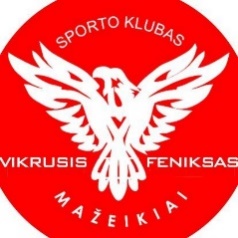 Stalo teniso turnyras skirtas kunigaikščio Vytauto didžiojo dienai paminėtiN U O S T A T A II. VARŽYBŲ TIKSLAS1. Populiarinti stalo teniso žaidimą Lietuvoje.2. Kelti žaidėjų meistriškumą, puoselėti fizinę kultūrą ir sportą.3. Palaikyti draugiškus ryšius su Lietuvos, Latvijos ir Estijos stalo tenisininkais.  4. Turnyras rengiamas kunigaikščio Vytauto didžiojo dienai paminėti.II. VADOVAVIMAS IR VYKDYMASVaržybas organizuoja ir vykdo sporto klubas „Vikrusis feniksas“, varžybų vyr. teisėjasKazimieras Ramanauskas  tel. +3709961806, el.p. kazimieras2@gmail.comIII. VARŽYBŲ VYKDYMO VIETA IR LAIKASVaržybos vyks adresu: Daržų g. 1, Rietavas. 2022 m. rugsėjo 10 d. 5. Dalyvių atvykimas nuo 10.00 val. iki 10.40 val. varžybų atidarymo ceremonija 10.50 val.6. Varžybų pradžia 11.00 val. IV. DALYVIAI7. Kviečiami dalyvauti visi Lietuvos, Latvijos, Estijos  sportininkai. Varžybos vyks dviejose amžiaus grupėse: vyrai – ,,Open“ (be amžiaus apribojimų) 48 dalyviai; vyrai – (50 metų ir vyresni) 16 dalyviai.Registruotis galima tik į vieną nurodytą amžiaus grupę. V. VARŽYBŲ VYKDYMO SISTEMAVaržybos asmeninės, varžybų sistema nustatoma varžybų dieną, atsižvelgiant į dalyvių skaičių.VI. PRIĖMIMO SĄLYGOS VARŽYBŲ DALYVIO MOKESTIS8. Dalyvių registracija bei varžybų nuostatai https://raudonajuoda.puslapiai.lt/ Iškilus klausimams skambinti tel.+37069961806 Kazimierui Ramanauskui arba rašytiel.p. kazimieras2@gmail.comRegistracija vykdoma iki 2022 rugsėjo 09 d. 21val.9. Dalyvio starto  mokestis 15 eurų. 10. Iš starto mokesčio bus formuojamas piniginis prizinis fondas.VII. APDOVANOJIMAI11. Turnyro I, II, III vietos laimėtojai bus apdovanojami taurėmis, piniginiais prizais. Piniginio prizinio fondo dydis priklausys nuo atvykusiu dalyvių skaičiaus.VIII. BAIGIAMOSIOS NUOSTATOS12. Dalyviai kelionės ir varžybų metu už sveikatą atsako patys. 13. Varžybų dalyvių kelionės ir maitinimo išlaidas apmoka komandiruojanti organizacija. 14.  Varžybų metu bus filmuojama ir fotografuojama.Dėl padaugėjusiu COVID-19 (koronaviruso infekcijos) atvejų, prašome dalyvių laikytis Sveikatos ministerijos rekomendacijų.P.S. Galima užsisakyti nakvynę Kazimieras tel. Nr. +37069961806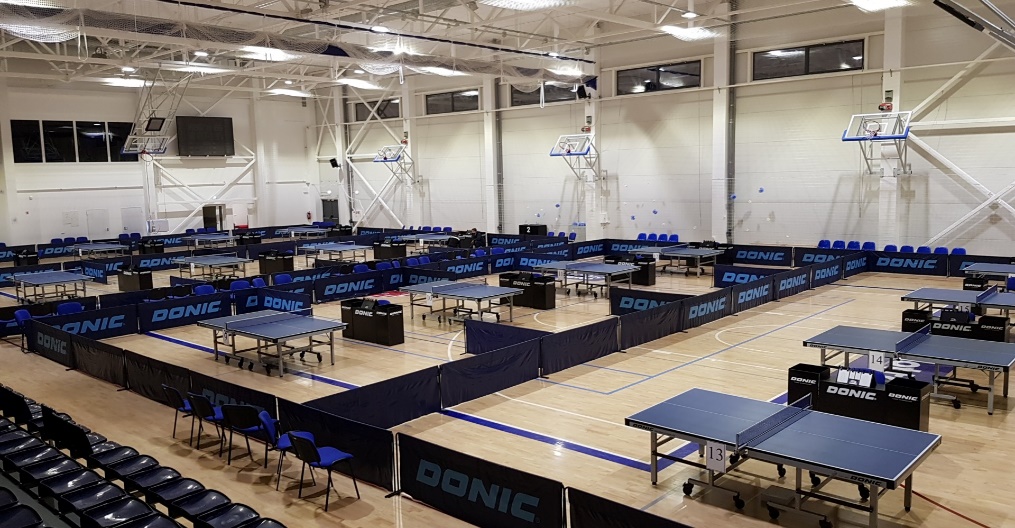 